IL SECOLO XIX                      8 marzo 2000Al Cep di PràColletta "rosa" per ragazze madriFesta della solidarietà per le donne dei Cep, le cinquanta donne che stanno partecipando al programma del reddito minimo di inserimento e le donne del Consorzio Pianacci.Tutte insieme, nel corso di una serata organizzata nell'area sportiva del quartiere collinare di Pra', hanno presentato la loro iniziativa solidale in favore della casa di accoglienza per ragazze madri delle suore di Madre Teresa di Calcutta. Una raccolta di fondi che ha già messo Insieme una cifra sufficiente a mantenere uno dei bambini ospitati nella struttura di via Fusinato a Pra'.«Le suore non vogliono soldi - spiega Carlo Besana, presidente del Consorzio Pianacci - per questo per un anno daremo loro solo generi alimentari, l'equivalente di quanto un bambino consuma nell'arco di un anno. La nostra speranza e quella delle donne del Cep, è di arrivare a raccogliere fondi a sufficienza per adottare l'intera famiglia ospitata dalla casa delle suore di Madre Teresa di Calcutta».L'iniziativa si aggiunge a quella che vede impegnate le 50 donne del reddito minimo di inserimento, In attività di sostegno alle famiglie disagiate del quartiere collinare.G. Cet.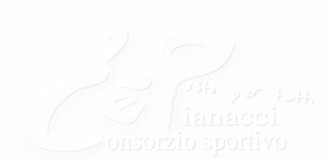 